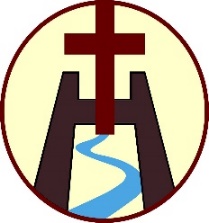 敬愛的牧長暨長老、執事同工平安﹕謝謝貴教會願意提供本院的神學生前往實習的機會。下表為本院核算實習助學金建議表，提供實習教會參考，請實習牧長按教會經濟能力，給予實習神學生全額或部份金額助學金。目前學院提供之建議表（不包括醫療、購書、車旅、雜支等）標準大約為：一、學期間實習（週末實習）：二、暑期實習（全時間實習）：【註一】遠途學生請實習教會斟酌決定另加車馬費。【註二】已婚學生若有孩子，請實習教會依教會負擔，斟酌給予額外補助。【註三】因暑期是全時間實習，建議實習教會若經濟能力許可，儘量給予全額實習助學金。敬此 順頌       以 馬 內 利客家宣教神學院 學務長陳美華教師 敬上客家宣教神學院學生教會【暑期】實習申請表                                           填表時間：    年    月    日  2023.7.20更新版若您對實習教育對神學生有任何的問題或意見，請隨時與本院學務處聯絡。本表填妥後，請傳真或寄回本院辦公室，謝謝您。   地址：桃園市龍潭區新原路82號電話：03-4116253 轉305   傳真：03-4116387學制一人實習（單身或配偶有工作）一人實習（已婚而配偶無工作）二人實習（夫婦二人一同實習）基層宣教科11,000   16,500   19,500學士科12,000   17,500   21,500碩士科13,000   18,500   23,500學制一人實習（單身或配偶有工作）一人實習（已婚而配偶無工作）二人實習（夫婦二人一同實習）基層宣教科11,000~18,00016,500~22,50019,500~28,500學士科12,000~20,00017,500~25,50021,500~32,500碩士科13,000~22,00018,500~28,00023,500~36,000申請教會資料申請教會資料申請教會資料申請教會資料申請教會資料申請教會資料申請教會資料申請教會資料申請教會資料申請教會資料申請教會資料申請教會資料申請教會資料申請單位申請單位負責人姓名負責人姓名電郵電話電話傳真傳真網址實習監督人姓名：              聯絡電話：實習監督人姓名：              聯絡電話：實習監督人姓名：              聯絡電話：實習監督人姓名：              聯絡電話：實習監督人姓名：              聯絡電話：實習監督人姓名：              聯絡電話：實習監督人姓名：              聯絡電話：實習監督人姓名：              聯絡電話：實習監督人姓名：              聯絡電話：實習監督人姓名：              聯絡電話：實習監督人姓名：              聯絡電話：實習監督人姓名：              聯絡電話：實習監督人姓名：              聯絡電話：監督人職稱：□牧師□傳道□長老□執事□團契輔導□其它：監督人職稱：□牧師□傳道□長老□執事□團契輔導□其它：監督人職稱：□牧師□傳道□長老□執事□團契輔導□其它：監督人職稱：□牧師□傳道□長老□執事□團契輔導□其它：監督人職稱：□牧師□傳道□長老□執事□團契輔導□其它：監督人職稱：□牧師□傳道□長老□執事□團契輔導□其它：監督人職稱：□牧師□傳道□長老□執事□團契輔導□其它：監督人職稱：□牧師□傳道□長老□執事□團契輔導□其它：監督人職稱：□牧師□傳道□長老□執事□團契輔導□其它：監督人職稱：□牧師□傳道□長老□執事□團契輔導□其它：監督人職稱：□牧師□傳道□長老□執事□團契輔導□其它：監督人職稱：□牧師□傳道□長老□執事□團契輔導□其它：監督人職稱：□牧師□傳道□長老□執事□團契輔導□其它：地址：□□□地址：□□□地址：□□□地址：□□□地址：□□□地址：□□□地址：□□□地址：□□□地址：□□□地址：□□□地址：□□□地址：□□□地址：□□□實習類別：█暑期實習實習類別：█暑期實習實習類別：█暑期實習實習類別：█暑期實習實習類別：█暑期實習實習類別：█暑期實習實習類別：█暑期實習實習類別：█暑期實習實習類別：█暑期實習實習類別：█暑期實習實習類別：█暑期實習實習類別：█暑期實習實習類別：█暑期實習實   習   項   目實   習   項   目實   習   項   目實   習   項   目實   習   項   目實   習   項   目實   習   項   目實   習   項   目實   習   項   目實   習   項   目實   習   項   目實   習   項   目實   習   項   目□主日講道□主日講道□主日講道□主日講道□司會□翻譯□司會□翻譯□司琴□司琴□司琴詩班(指揮)敬拜團主領詩班(指揮)敬拜團主領詩班(指揮)敬拜團主領□兒童主日學□成人主日學□成人主日學□成人主日學□成人主日學□青年團契□青年團契□少年團契□少年團契□少年團契□禱告會□禱告會□禱告會□個人佈道□探訪、協談□探訪、協談□探訪、協談□探訪、協談□社青團契□社青團契□小組□小組□小組□姐妹會□姐妹會□姐妹會□長青團契□其他（請詳述）□其他（請詳述）□其他（請詳述）□其他（請詳述）□其他（請詳述）□其他（請詳述）□其他（請詳述）□其他（請詳述）□其他（請詳述）□其他（請詳述）□其他（請詳述）□其他（請詳述）□其他（請詳述）使用語言：□國語□台語□客語□其它使用語言：□國語□台語□客語□其它使用語言：□國語□台語□客語□其它使用語言：□國語□台語□客語□其它使用語言：□國語□台語□客語□其它使用語言：□國語□台語□客語□其它使用語言：□國語□台語□客語□其它使用語言：□國語□台語□客語□其它使用語言：□國語□台語□客語□其它使用語言：□國語□台語□客語□其它使用語言：□國語□台語□客語□其它使用語言：□國語□台語□客語□其它使用語言：□國語□台語□客語□其它暑期實習：原則上是一週5天的實習，可與實習監督商討時間。暑期實習：原則上是一週5天的實習，可與實習監督商討時間。暑期實習：原則上是一週5天的實習，可與實習監督商討時間。暑期實習：原則上是一週5天的實習，可與實習監督商討時間。暑期實習：原則上是一週5天的實習，可與實習監督商討時間。暑期實習：原則上是一週5天的實習，可與實習監督商討時間。暑期實習：原則上是一週5天的實習，可與實習監督商討時間。暑期實習：原則上是一週5天的實習，可與實習監督商討時間。暑期實習：原則上是一週5天的實習，可與實習監督商討時間。暑期實習：原則上是一週5天的實習，可與實習監督商討時間。暑期實習：原則上是一週5天的實習，可與實習監督商討時間。暑期實習：原則上是一週5天的實習，可與實習監督商討時間。暑期實習：原則上是一週5天的實習，可與實習監督商討時間。神  學  生  條  件神  學  生  條  件神  學  生  條  件神  學  生  條  件神  學  生  條  件神  學  生  條  件神  學  生  條  件神  學  生  條  件神  學  生  條  件神  學  生  條  件神  學  生  條  件神  學  生  條  件神  學  生  條  件人□男生   人 □女生   人□男生   人 □女生   人□男生   人 □女生   人□男生   人 □女生   人□男生   人 □女生   人□男生   人 □女生   人□男生   人 □女生   人科別□碩士科□學士科□基層事工科□碩士科□學士科□基層事工科□碩士科□學士科□基層事工科□碩士科□學士科□基層事工科數□皆可   人□皆可   人□皆可   人□皆可   人□皆可   人□皆可   人□皆可   人婚姻狀況□單身□已婚□皆可□單身□已婚□皆可□單身□已婚□皆可□單身□已婚□皆可希望神學生俱備那些經驗或特質：希望神學生俱備那些經驗或特質：希望神學生俱備那些經驗或特質：希望神學生俱備那些經驗或特質：希望神學生俱備那些經驗或特質：希望神學生俱備那些經驗或特質：希望神學生俱備那些經驗或特質：希望神學生俱備那些經驗或特質：希望神學生俱備那些經驗或特質：希望神學生俱備那些經驗或特質：希望神學生俱備那些經驗或特質：希望神學生俱備那些經驗或特質：希望神學生俱備那些經驗或特質：指定人選：□無□有- 姓名：指定人選：□無□有- 姓名：指定人選：□無□有- 姓名：指定人選：□無□有- 姓名：指定人選：□無□有- 姓名：指定人選：□無□有- 姓名：指定人選：□無□有- 姓名：指定人選：□無□有- 姓名：指定人選：□無□有- 姓名：指定人選：□無□有- 姓名：指定人選：□無□有- 姓名：指定人選：□無□有- 姓名：指定人選：□無□有- 姓名：實  習  單  位  配  合  項  目實  習  單  位  配  合  項  目實  習  單  位  配  合  項  目實  習  單  位  配  合  項  目實  習  單  位  配  合  項  目實  習  單  位  配  合  項  目實  習  單  位  配  合  項  目實  習  單  位  配  合  項  目實  習  單  位  配  合  項  目實  習  單  位  配  合  項  目實  習  單  位  配  合  項  目實  習  單  位  配  合  項  目實  習  單  位  配  合  項  目每人每月實習津貼每人每月實習津貼每人每月實習津貼本院為神學生核算的基本生活費按各學制註冊費的不同而有差異，詳閱附表。本院為神學生核算的基本生活費按各學制註冊費的不同而有差異，詳閱附表。本院為神學生核算的基本生活費按各學制註冊費的不同而有差異，詳閱附表。本院為神學生核算的基本生活費按各學制註冊費的不同而有差異，詳閱附表。本院為神學生核算的基本生活費按各學制註冊費的不同而有差異，詳閱附表。本院為神學生核算的基本生活費按各學制註冊費的不同而有差異，詳閱附表。本院為神學生核算的基本生活費按各學制註冊費的不同而有差異，詳閱附表。本院為神學生核算的基本生活費按各學制註冊費的不同而有差異，詳閱附表。本院為神學生核算的基本生活費按各學制註冊費的不同而有差異，詳閱附表。本院為神學生核算的基本生活費按各學制註冊費的不同而有差異，詳閱附表。每人每月實習津貼每人每月實習津貼每人每月實習津貼教會可提供的助學金，每月元教會可提供的助學金，每月元教會可提供的助學金，每月元教會可提供的助學金，每月元教會可提供的助學金，每月元教會可提供的助學金，每月元教會可提供的助學金，每月元教會可提供的助學金，每月元教會可提供的助學金，每月元教會可提供的助學金，每月元□遠途請每月另加車馬費元□遠途請每月另加車馬費元□遠途請每月另加車馬費元□遠途請每月另加車馬費元□遠途請每月另加車馬費元□遠途請每月另加車馬費元□遠途請每月另加車馬費元□遠途請每月另加車馬費元□遠途請每月另加車馬費元□遠途請每月另加車馬費元□遠途請每月另加車馬費元□遠途請每月另加車馬費元□遠途請每月另加車馬費元實習生住宿：□無□有，住（□教會宿舍□傳道人家庭□會友家庭□其它）實習生住宿：□無□有，住（□教會宿舍□傳道人家庭□會友家庭□其它）實習生住宿：□無□有，住（□教會宿舍□傳道人家庭□會友家庭□其它）實習生住宿：□無□有，住（□教會宿舍□傳道人家庭□會友家庭□其它）實習生住宿：□無□有，住（□教會宿舍□傳道人家庭□會友家庭□其它）實習生住宿：□無□有，住（□教會宿舍□傳道人家庭□會友家庭□其它）實習生住宿：□無□有，住（□教會宿舍□傳道人家庭□會友家庭□其它）實習生住宿：□無□有，住（□教會宿舍□傳道人家庭□會友家庭□其它）實習生住宿：□無□有，住（□教會宿舍□傳道人家庭□會友家庭□其它）實習生住宿：□無□有，住（□教會宿舍□傳道人家庭□會友家庭□其它）實習生住宿：□無□有，住（□教會宿舍□傳道人家庭□會友家庭□其它）實習生住宿：□無□有，住（□教會宿舍□傳道人家庭□會友家庭□其它）實習生住宿：□無□有，住（□教會宿舍□傳道人家庭□會友家庭□其它）說明：1.實習教會或機構除提供實習學生膳食外，請依實際需要提供遠途住宿（煩請考慮女生住宿安全）說明：1.實習教會或機構除提供實習學生膳食外，請依實際需要提供遠途住宿（煩請考慮女生住宿安全）說明：1.實習教會或機構除提供實習學生膳食外，請依實際需要提供遠途住宿（煩請考慮女生住宿安全）說明：1.實習教會或機構除提供實習學生膳食外，請依實際需要提供遠途住宿（煩請考慮女生住宿安全）說明：1.實習教會或機構除提供實習學生膳食外，請依實際需要提供遠途住宿（煩請考慮女生住宿安全）說明：1.實習教會或機構除提供實習學生膳食外，請依實際需要提供遠途住宿（煩請考慮女生住宿安全）說明：1.實習教會或機構除提供實習學生膳食外，請依實際需要提供遠途住宿（煩請考慮女生住宿安全）說明：1.實習教會或機構除提供實習學生膳食外，請依實際需要提供遠途住宿（煩請考慮女生住宿安全）說明：1.實習教會或機構除提供實習學生膳食外，請依實際需要提供遠途住宿（煩請考慮女生住宿安全）說明：1.實習教會或機構除提供實習學生膳食外，請依實際需要提供遠途住宿（煩請考慮女生住宿安全）說明：1.實習教會或機構除提供實習學生膳食外，請依實際需要提供遠途住宿（煩請考慮女生住宿安全）說明：1.實習教會或機構除提供實習學生膳食外，請依實際需要提供遠途住宿（煩請考慮女生住宿安全）說明：1.實習教會或機構除提供實習學生膳食外，請依實際需要提供遠途住宿（煩請考慮女生住宿安全）      2.實習費用津貼請儘量於「月初」給付，謝謝！      2.實習費用津貼請儘量於「月初」給付，謝謝！      2.實習費用津貼請儘量於「月初」給付，謝謝！      2.實習費用津貼請儘量於「月初」給付，謝謝！      2.實習費用津貼請儘量於「月初」給付，謝謝！      2.實習費用津貼請儘量於「月初」給付，謝謝！      2.實習費用津貼請儘量於「月初」給付，謝謝！      2.實習費用津貼請儘量於「月初」給付，謝謝！      2.實習費用津貼請儘量於「月初」給付，謝謝！      2.實習費用津貼請儘量於「月初」給付，謝謝！      2.實習費用津貼請儘量於「月初」給付，謝謝！      2.實習費用津貼請儘量於「月初」給付，謝謝！      2.實習費用津貼請儘量於「月初」給付，謝謝！      3.暑期實習：由於暑期本院不提供助學金供同學申請，教會若能按基本生活費標準，提供      3.暑期實習：由於暑期本院不提供助學金供同學申請，教會若能按基本生活費標準，提供      3.暑期實習：由於暑期本院不提供助學金供同學申請，教會若能按基本生活費標準，提供      3.暑期實習：由於暑期本院不提供助學金供同學申請，教會若能按基本生活費標準，提供      3.暑期實習：由於暑期本院不提供助學金供同學申請，教會若能按基本生活費標準，提供      3.暑期實習：由於暑期本院不提供助學金供同學申請，教會若能按基本生活費標準，提供      3.暑期實習：由於暑期本院不提供助學金供同學申請，教會若能按基本生活費標準，提供      3.暑期實習：由於暑期本院不提供助學金供同學申請，教會若能按基本生活費標準，提供      3.暑期實習：由於暑期本院不提供助學金供同學申請，教會若能按基本生活費標準，提供      3.暑期實習：由於暑期本院不提供助學金供同學申請，教會若能按基本生活費標準，提供      3.暑期實習：由於暑期本院不提供助學金供同學申請，教會若能按基本生活費標準，提供      3.暑期實習：由於暑期本院不提供助學金供同學申請，教會若能按基本生活費標準，提供      3.暑期實習：由於暑期本院不提供助學金供同學申請，教會若能按基本生活費標準，提供        足額的助學金，將是對神學生很實際的關懷。        足額的助學金，將是對神學生很實際的關懷。        足額的助學金，將是對神學生很實際的關懷。        足額的助學金，將是對神學生很實際的關懷。        足額的助學金，將是對神學生很實際的關懷。        足額的助學金，將是對神學生很實際的關懷。        足額的助學金，將是對神學生很實際的關懷。        足額的助學金，將是對神學生很實際的關懷。        足額的助學金，將是對神學生很實際的關懷。        足額的助學金，將是對神學生很實際的關懷。        足額的助學金，將是對神學生很實際的關懷。        足額的助學金，將是對神學生很實際的關懷。        足額的助學金，將是對神學生很實際的關懷。